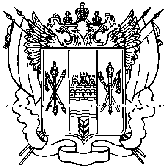 АДМИНИСТРАЦИЯ РЕМОНТНЕНСКОГО СЕЛЬСКОГО ПОСЕЛЕНИЯ РЕМОНТНЕНСКОГО РАЙОНА РОСТОВСКОЙ ОБЛАСТИ  РАСПОРЯЖЕНИЕ 12.12.2013г.                                                   №  120                                                с.Ремонтное                                                Об утверждении перечня мест организации ярмарок на 2014 год в границах территории Ремонтненского сельского поселенияВ целях реализации постановления Правительства Ростовской области от 07.11.2013 № 681 «Об утверждении порядка организации ярмарок на территории Ростовской области и продажи товаров (выполнение работ, оказание услуг) на них», 1. Утвердить перечень мест организации ярмарок на 2014 год в границах территории   Ремонтненского сельского поселения  согласно приложению.2. При организации ярмарок на территории Ремонтненского сельского поселения руководствоваться Порядком организации ярмарок на территории Ростовской области и продажи товаров (выполнения работ, оказаня услиг) на них, утвержденным Правительством Ростовской области постановлением от 07.11.2013 года № 681 «Об утверждении порядка организации ярмарок на территории Ростовской области и продажи товаров (выполнение работ, оказание услуг) на них».  3. Ведущему специалисту экономисту Администрации Ремонтненского сельского поселения  (Дубовой Ю.В.) ежеквартально, до 15 числа месяца, следующего за отчетным кварталом, представлять в отдел социально-экономического прогнозирования и контрольно-ревизионной работы Администрации Ремонтненского района информацию о деятельности ярмарок на территории Ремонтненского сельского поселения.4.  Специалисту 1 категории по правовой и кадровой работе Администрации Ремонтненского сельского поселения  (Какаловой Т.А.) разместить  до 31 декабря текущего года,  на официальном сайте Администрации Ремонтненского сельского поселения данное распоряжение, а также обеспечить обновление информации с учетом вносимых в него изменений.5.Признать утратившим силу  постановление Администрации Ремонтненского сельского поселения от 20.12.2012г. №65 «Об организации ярмарок на территории Ремонтненского сельского поселения»6.Рапоряжение вступает в силу со дня его официального опубликования и применяется к правоотношениям, возникшим с 1 января 2014г.            7.  Контроль за исполнением распоряжения оставляю за собой.Глава Ремонтненскогосельского поселения                                                                                     А.Я. ЯковенкоПриложение                                                                к распоряжениюАдминистрации Ремонтненскогосельского поселения                                                                                                       от 12.12.2013 № 120ПЕРЕЧЕНЬ МЕСТ организации ярмарок  на 2014  год в границах территории Ремонтненского сельского поселения Специалист 1 категориипо правовой и кадровой работе                                                               Т. А. Какалова№п/пМесто организации ярмаркиТип ярмарки1с.Ремонтное  ул.Дзержинского 76В в районе магазина«Магнит»Выходного дня2с.Ремонтное  ул.Ленинская б/н  в  районе МБУК «РДК и АКБ»Праздничная